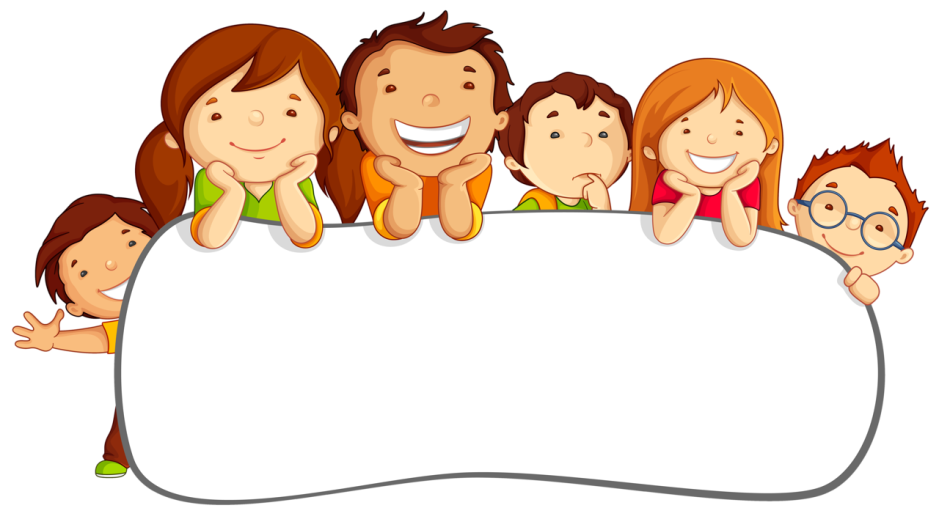 Рисование с детьми. Открытка «75-летие Победы в Великой Отечественной войне» с пошаговой инструкцией по выполнению.                                                                                                Авторы-составители:                                                                                                                       Сенцова Л. М., Гончарова Е.А., воспитателиОписание: данная открытка предназначена для выполнения воспитанниками средней группы дошкольных учреждений. Материал будет полезен для воспитателей и родителей дошкольников.Назначение: участие в конкурсах, подарок ветерану, сувенир.Цель: изготовление поздравительной открытки для ветеранов к 75-летнему юбилею Победы в Великой Отечественной войне.Задачи:Обучающие: развивать навыки создания рисунка, используя гуашь.Развивающие: развивать творческие способности, воображение и фантазию, умение рисовать кистями из щетины, синтетики, беличьими.Воспитательные: воспитывать чувство патриотизма, любви к Родине, уважение к старшему поколению, участникам Великой Отечественной войны; воспитывать художественно – эстетический вкус, старательность, аккуратность.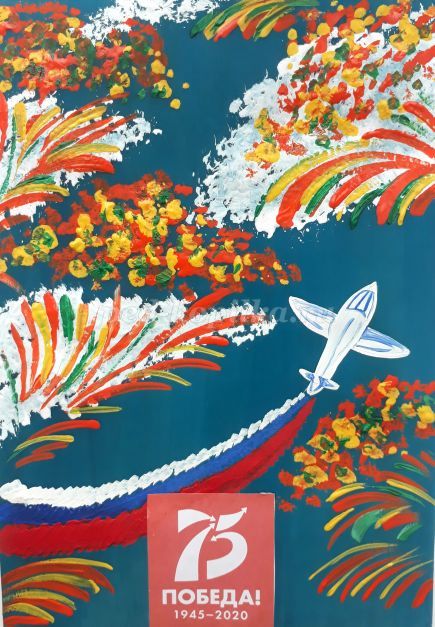 Очень важно сохранить память о Великой Отечественной войне, ведь события тех трагических лет – это не просто летопись и хроники, это исторические уроки, которые учат патриотизму, любви к Родине, настоящей дружбе и поддержке не смотря ни на какие трудности и препятствия.
Исторические события, связанные с Великой Отечественной войной, отдаляются от нас всё дальше. Очень мало осталось тех, кто может поделиться своими реальными воспоминаниях о тех нелёгких годах. Поэтому важно воспитывать у подрастающего поколения уважение, почитание самоотверженности подвига нашего народа в годы войны, передать эстафету памяти и желание рассказывать об этом подвиге будущим поколениям, воспитать гордость за то, что наши прадеды завоевали Победу.В рамках подготовки к празднованию 75-летия Победы в Великой Отечественной войне я предлагаю сделать поздравительную открытку для ветеранов в благодарность за мирное небо над головой.Материалы, необходимые для создания открытки: плотный лист А4, бумага для акварели, гуашь, стакан с водой, кисти: широкая, узкая из щетины, большая из белки, тонкая из синтетики, распечатанная эмблема, клей, наглядная схема для рисования самолёта/трафарет.Ход работы1. Готовим все необходимые материалы для создания рисунка.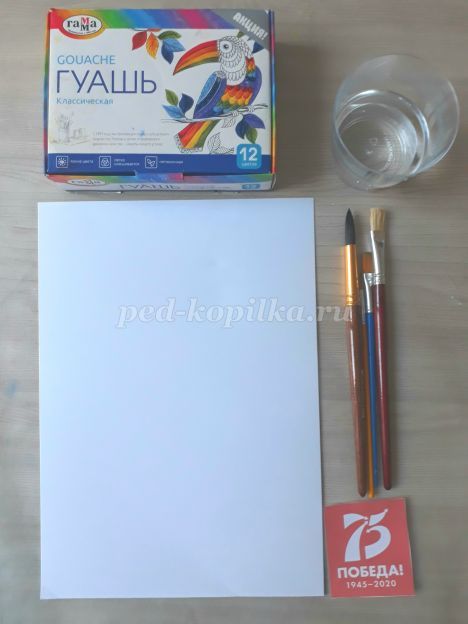 
2. Тёмно-бирюзовой краской закрашиваем весь лист, используя большую беличью кисть.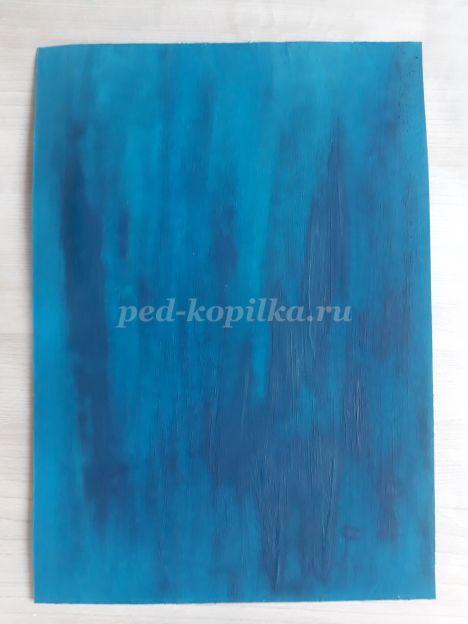 
3. Дожидаемся, когда фон полностью высохнет. Белой краской, используя широкую кисть из щетины прихлопывающими движениями рисуем пушистые облака на небе.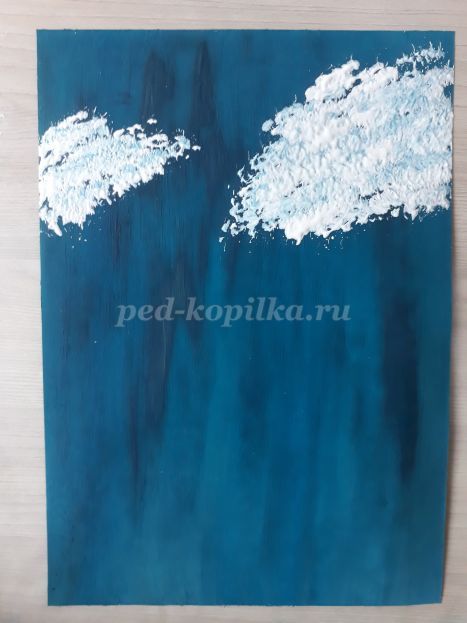 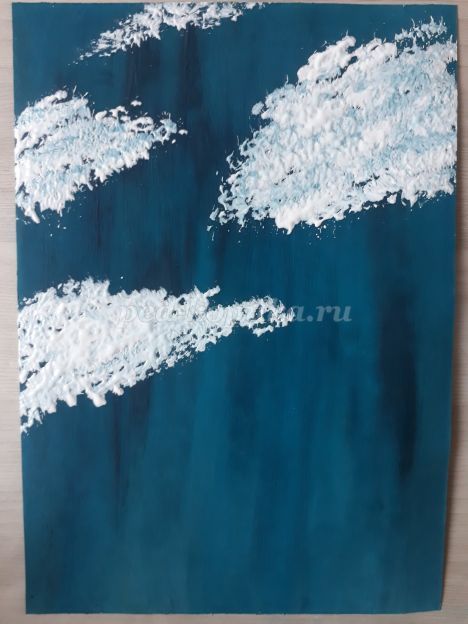 
4. Тонкой кистью из синтетики белой краской рисуем самолёт по схеме ниже. Прорисовываем тени на самолёте синей краской, смешанной с белой. Для детей, у которых возникнут трудности с рисованием самолёта, можно его предложить изобразить, используя готовый трафарет, изготовленный из схемы ниже.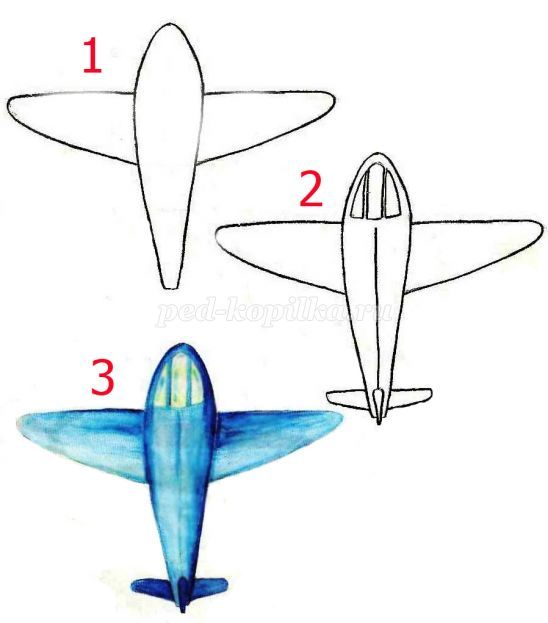 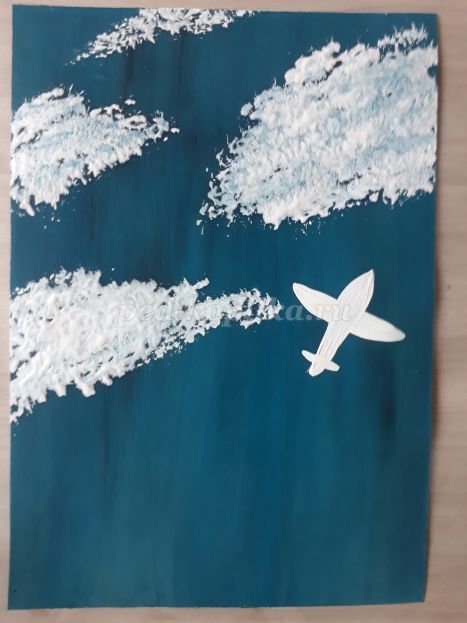 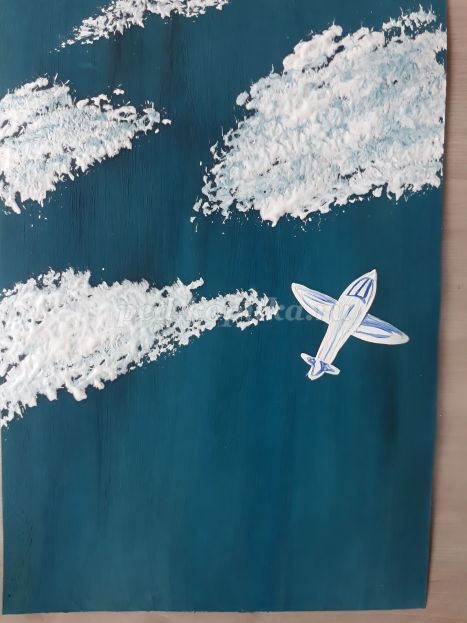 
5. Узкой кистью из щетины белым цветом рисуем след от самолёта, создавая лёгкие волны и сужение ближе к самолёту.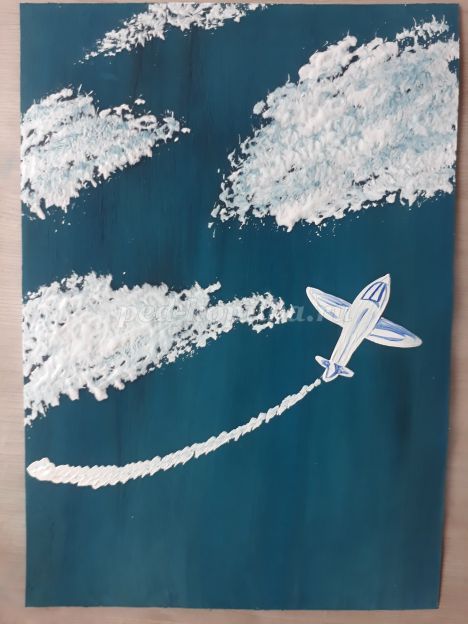 
6. Этой же кистью рисуем рядом с белым синий след.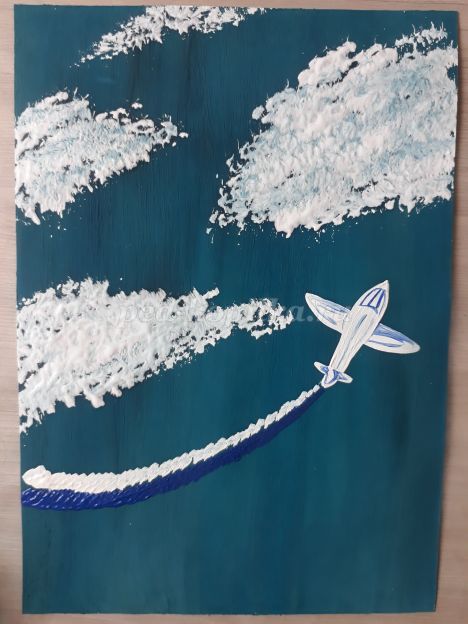 
7. Возле синей полосы рисуем красную полосу, которая сужается к самолёту.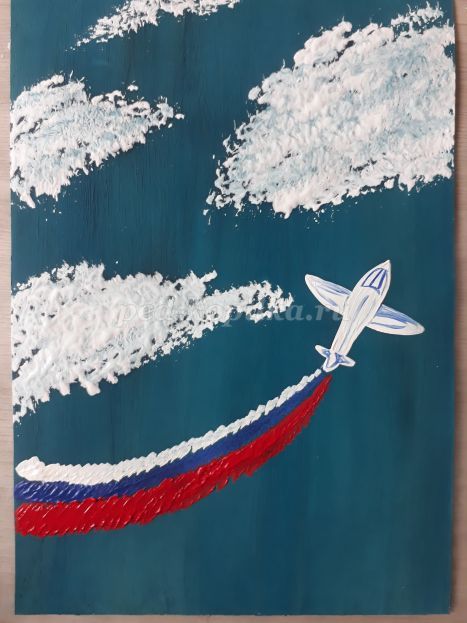 
8. Узкой кистью из щетины рисуем оранжевые огоньки от салюта, предварительно распушив кисть, постучав ею о стол.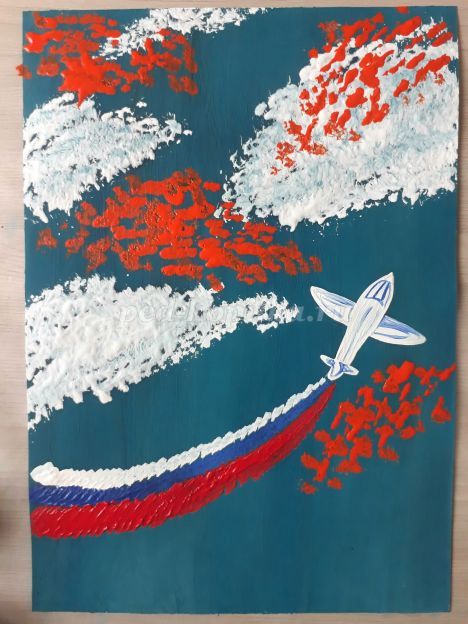 
9. Этой же кистью рисуем жёлтые огоньки салюта.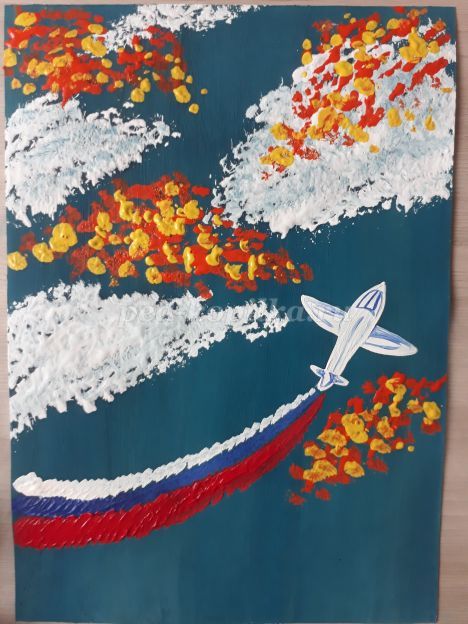 
10. Узкой кистью из щетины рисуем зелёные огоньки салюта.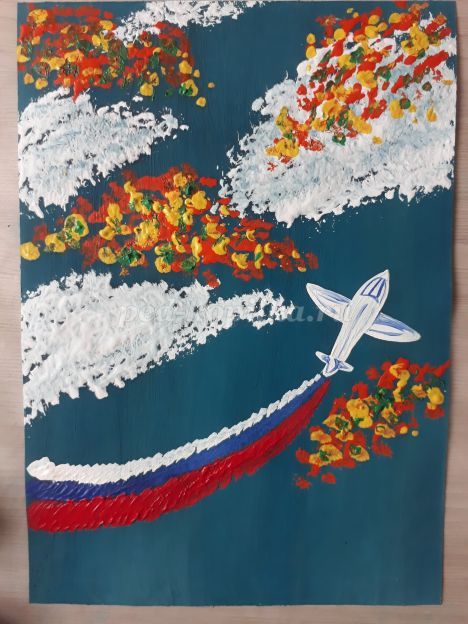 
11. Прорисовываем полосы – следы от салюта оранжевым, жёлтым и зелёным цветом.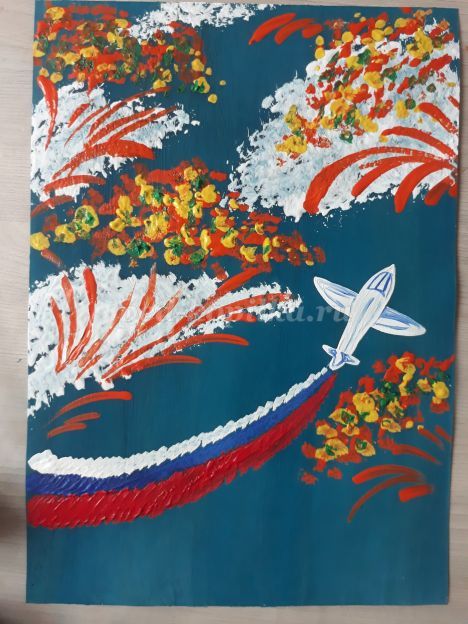 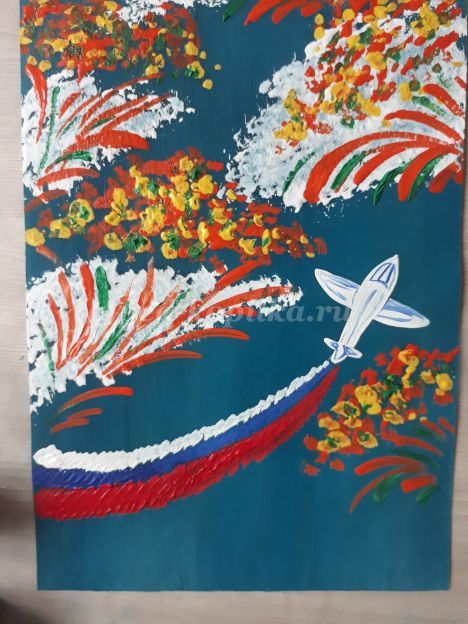 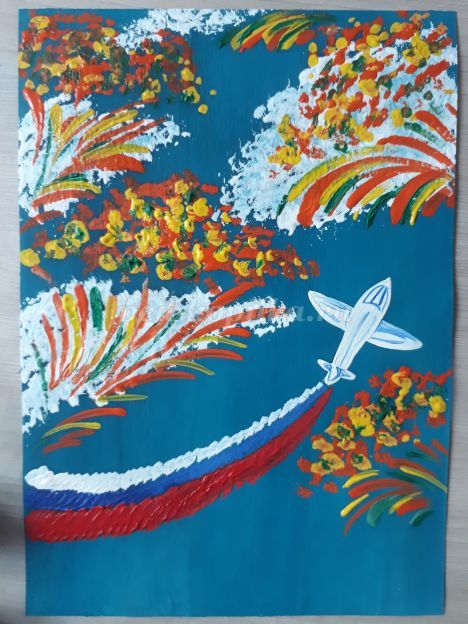 
12. Наклеиваем эмблему, распечатанную заранее, по центру внизу рисунка.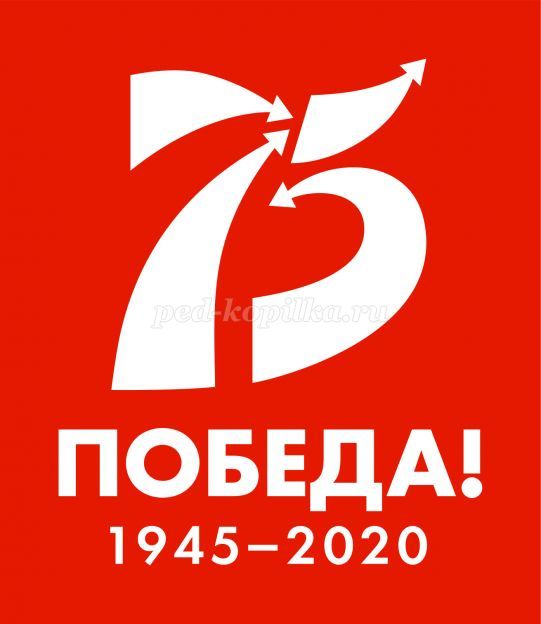 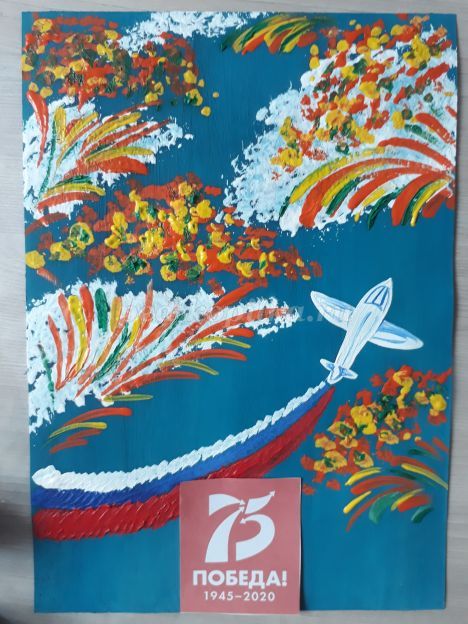 
13. Любуемся результатом.